Cirkuszi társulat kerestetik – cirkuszművészek „castingja”Alakuló cirkuszi társulathoz keressük:- a leghajlékonyabb artistát (feladat: tornamutatvány, pl. híd, spárga, stb.);
- a legjobban egyensúlyozó zsonglőrt (feladat: vonalzó orrhegyen egyensúlyozása, könyv fejtetőn egyensúlyozása, közben guggolás, stb.);
- a legügyesebb labdazsonglőrt (feladat: 2 labda folyamatos dobálása – ki bírja gyorsabban, hosszabb ideig, stb.);
- a legfürgébb artistát (feladat: hulahopp karika pörgetése, ugrókötelezés, stb.);
- a legmágikusabb kezű bűvészt (kártyatrükk vagy kártyavár építés);
- a legviccesebb bohócot (feladat: kinek legviccesebb az arckifejezése, pl. citromba harapott, grimaszol, stb. – a közönség adhatja meg a feladatot).Ezeket a feladatokat a legtöbb gyerek szívesen kipróbálja, és valamelyikben biztosan ügyesnek bizonyulnak.
Nálunk így sikerültek a mutatványok: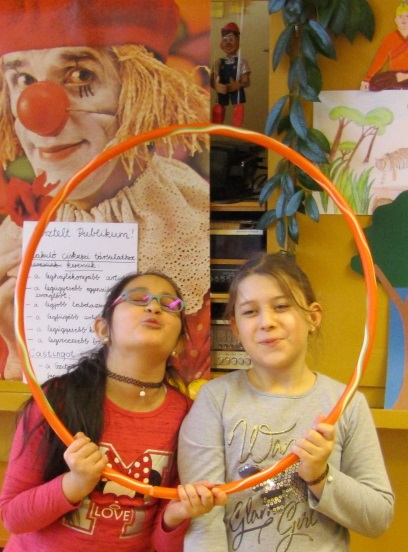 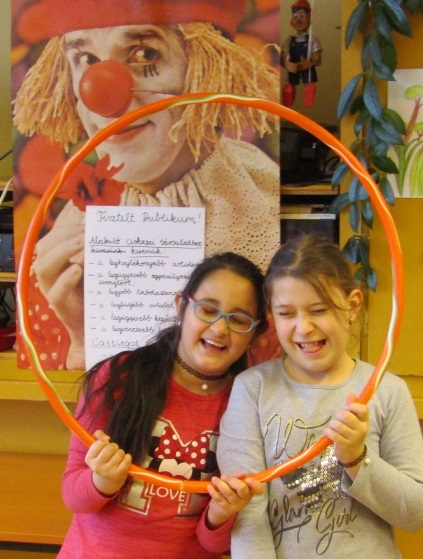 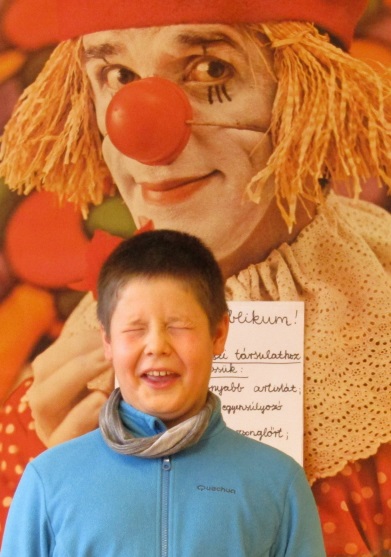 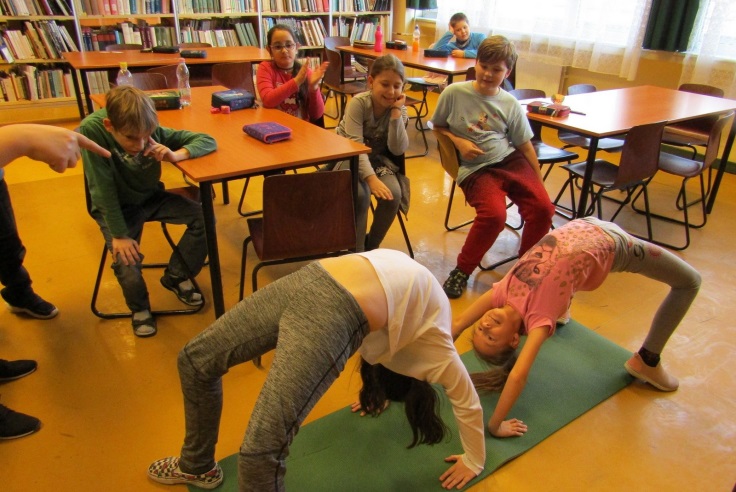 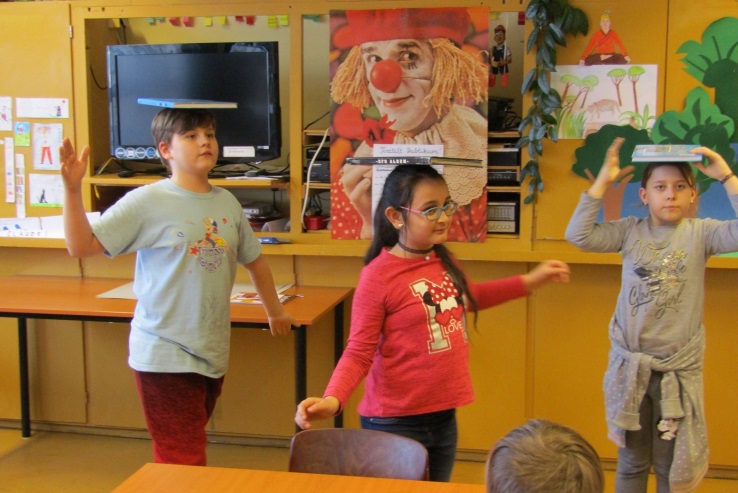 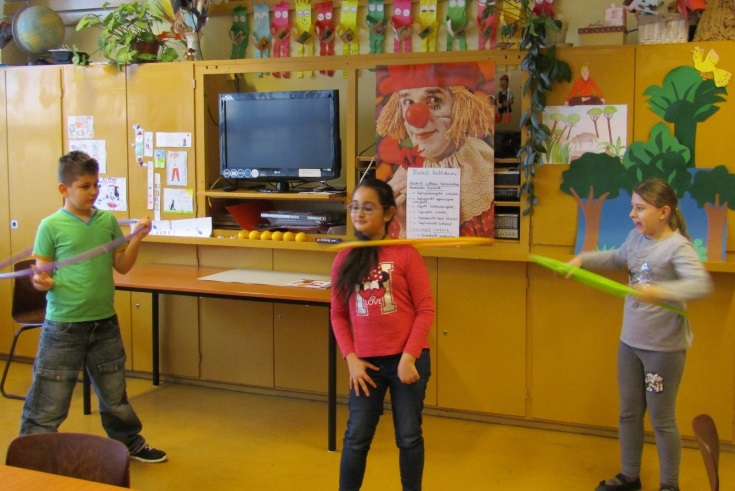 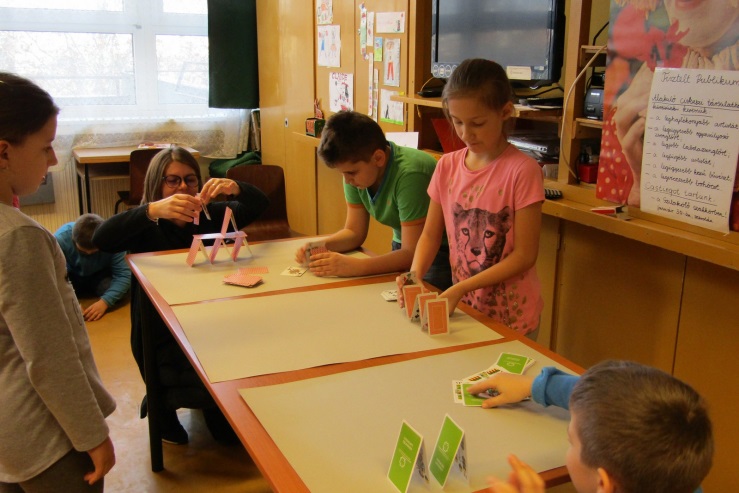 